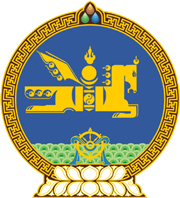 МОНГОЛ УЛСЫН ХУУЛЬ2024 оны 01 сарын 12 өдөр                                                                  Төрийн ордон, Улаанбаатар хотОРГАНИК ХҮНСНИЙ ТУХАЙ ХУУЛЬДНЭМЭЛТ, ӨӨРЧЛӨЛТ ОРУУЛАХ ТУХАЙ1 дүгээр зүйл.Органик хүнсний тухай хуулийн 6 дугаар зүйлийн 6.2, 6.4 дэх хэсгийн, 7 дугаар зүйлийн 7.1.4 дэх заалтын, 10 дугаар зүйлийн 10.4 дэх хэсгийн, 10.7.2 дахь заалтын “бичгээр” гэсний дараа “, эсхүл цахим хэлбэрээр” гэж тус тус нэмсүгэй. 	2 дугаар зүйл.Органик хүнсний тухай хуулийн 10 дугаар зүйлийн 10.7.2 дахь заалтын “албан” гэснийг хассугай.МОНГОЛ УЛСЫН ИХ ХУРЛЫН ДАРГА 				Г.ЗАНДАНШАТАР